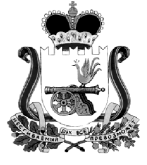 ТЕРРИТОРИАЛЬНАЯ ИЗБИРАТЕЛЬНАЯ КОМИССИЯМУНИЦИПАЛЬНОГО ОБРАЗОВАНИЯ«ХИСЛАВИЧСКИЙ РАЙОН» СМОЛЕНСКОЙ ОБЛАСТИПОСТАНОВЛЕНИЕ21 апреля 2019 года                                                                                                № 88/8пгт. ХиславичиО регистрации кандидата в депутаты Совета депутатов Печерского сельского поселения Хиславичского района Смоленской области первого созыва Шкредова Александра Николаевичавыдвинутого избирательным объединением Хиславичского районного отделения политической партии «КОММУНИСТИЧЕСКАЯ ПАРТИЯ РОССИЙСКОЙ ФЕДЕРАЦИИ»по семимандатному избирательному округу В соответствии со статьями 33 - 35, 38 Федерального закона от 12 июня 2002 года № 67-ФЗ «Об основных гарантиях избирательных прав и права на участие в референдуме граждан Российской Федерации», статьями 13, 14, 151, 152, 16, 19 областного закона от 3 июля 2003 года № 41-з «О выборах органов местного самоуправления в Смоленской области», на основании постановления избирательной комиссии Смоленской области от 24 января 2019 года № 93/694-6 «О возложении полномочий избирательных комиссий вновь образованных муниципальных образований Хиславичского района Смоленской области на территориальную избирательную комиссию муниципального образования «Хиславичский район» Смоленской области», рассмотрев документы, представленные в территориальную избирательную комиссию муниципального образования муниципального образования «Хиславичский район» Смоленской области Смоленской области для выдвижения и регистрации кандидата в депутаты Совета депутатов Печерского сельского поселения Хиславичского района Смоленской области первого созыва по семимандатному избирательному округу Шкредова Александра Николаевича, выдвинутого избирательным объединением Хиславичского районного отделения политической партии «КОММУНИСТИЧЕСКАЯ ПАРТИЯ РОССИЙСКОЙ ФЕДЕРАЦИИ» по семимандатному избирательному округу, проверив соответствие порядка выдвижения Шкредова Александра Николаевича, требованиям Федерального закона от 12 июня 2002 года № 67-ФЗ «Об основных гарантиях избирательных прав и права на участие в референдуме граждан Российской Федерации» и областного закона от 30 мая 2007  года № 41-з «О выборах органов местного самоуправления в Смоленской области», территориальная избирательная комиссия муниципального образования «Хиславичский район» Смоленской области»ПОСТАНОВИЛА:1. Зарегистрировать кандидата в депутаты Совета депутатов Печерского сельского поселения Хиславичского района Смоленской области первого созыва по семимандатному избирательному округу Шкредова Александра Николаевича, 1961, Администрация Печерского сельского поселения Хиславичского района Смоленской области, Глава муниципального образования  Печерского сельского поселения Хиславичского района Смоленской области, Смоленская область, Хиславичский район, д. Петрополье.Дата регистрации - «21» апреля 2019 года, время регистрации 11 часов 10 минут.2. Включить зарегистрированного кандидата в депутаты Совета депутатов Печерского сельского поселения Хиславичского района Смоленской области первого созыва по семимандатному избирательному округу Шкредова Александра Николаевича в избирательный бюллетень для голосования на выборах депутатов Совета депутатов Печерского сельского поселения Хиславичского района Смоленской области первого созыва по семимандатному избирательному округу.3.  Опубликовать настоящее постановление в районной газете «Хиславичские известия», разместить на официальном сайте Администрации муниципального образования «Хиславичский район» Смоленской области.Председатель комиссии                                                                                  С.Л. КовалевСекретарь комиссии                                                                                        Н.С. Зуйкова